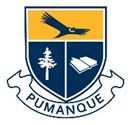 Educando mentes y corazones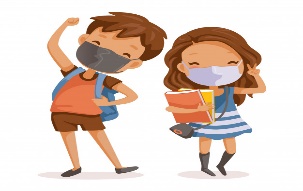 Buenos días estimados apoderados:Junto con saludar y esperando que se encuentren bien junto a sus seres queridos.Me comunico con ustedes a través de este medio para recordar algunas sugerencias en nuestras clases online y que sean leídas en conjunto con tu hijo (a):Decálogo de las clases online.1.- Ingresar al aula virtual con el nombre y apellido del niño, ya que hay todavía niños que ingresan con nombres de los padres. 2.- Puntualidad en nuestras clases. (todas las asignaturas).3.- Si va a faltar a alguna clase por favor enviar correo a los profesores de asignatura. Los correos de los profesores están en la página del colegio.4.- Una vez ingresada al aula virtual no entrar comiendo (almorzando, golosinas, entre otros.).5.- Saludar a sus profesores y compañeros de manera respetuosa, luego mutiar su micrófono para así evitar un posible colapso de audio.6.- Solo prender sus micrófonos cuando sea necesario para no interrumpir la clase o cuando el profesor (a) lo autorice.7.- No interrumpir la clase, si entro atrasada (o).8.- Cuando este en mis clases virtuales me encontrare en un lugar cómodo e iluminado y bien presentado ( no en la cama, ni en pijamas).9.- Prestar mucha atención al momento de las explicaciones de cada profesor (a).10.- Mantener respeto por el profesor o sus compañeros al momento de esta hablando, manteniendo mi micrófono apagado.11.- Dejar preparado mis materiales que utilizare ese día con cada profesor (a) para evitar el retraso de la actividad.12.- No utilizar celulares, ni televisión al momento de mis clases virtuales para una mejor concentración.13.- Mantener siempre un lenguaje y tono de voz adecuado, evitando los gritos por su audio.14.- Usar el chat solo para propósitos académicos.15.- Tener paciencia con los percances técnicos de conectividad.16.- Enviar sus actividades o trabajos evaluado a los correos de cada profesor de asignatura.17.- No abandonar la clase sin antes avisar.18.- Despedirse de sus profesores y compañeros de aula virtual.Muchas gracias.Saludos y cariños.María Violeta Rivera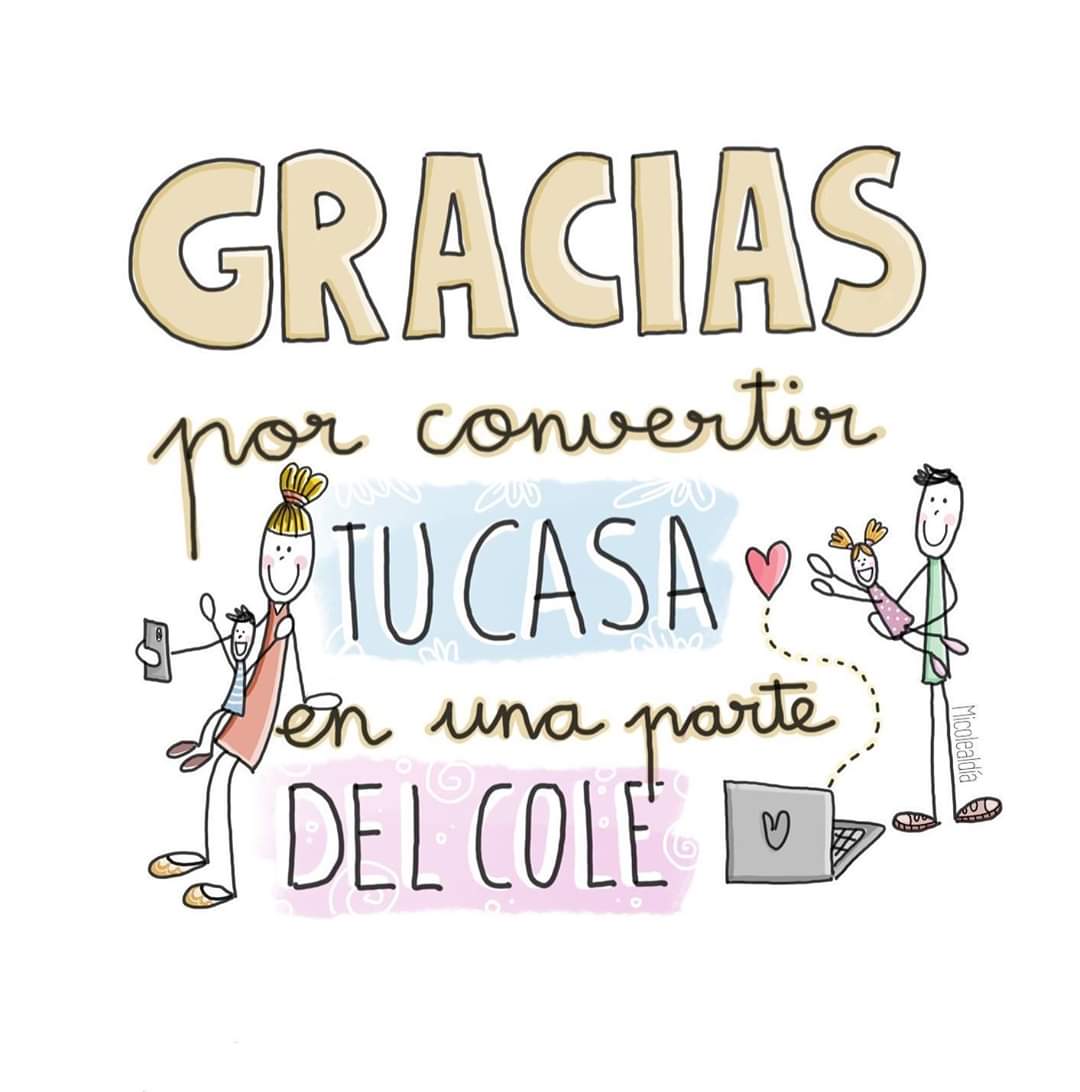 